Познавательное лето15 июня всемирный день ветра. Ветреная погода наблюдалась на протяжении всего месяца. И мы с детьми старшего возраста (8гр. и 5 гр.) решили пополнить свои знания о ветре, для чего провели тематический день «Вот он какой, ветер!»Организованная    образовательная деятельность- Совместная  деятельность  конструирование из цветной бумаги и  газет  «Поиграем с ветром»-  Опытно-экспериментальная деятельность на прогулке  (измерение силы и скорости ветра с помощью простейших приборов – вертушка и воздушный змей)-   Наблюдение на прогулке «Найди ветер» -  Опыт с одуванчиком «Значение ветра для растений» -   Прослушивание звуков природы «Ветер»-   Рисование акварелью «Нарисуем ветер» -   Просмотр видеоматериала «Что, если не будет ветра»-   Знакомство с правилами безопасности в ветреную погодуВ ходе проделанной работы дети:-  узнали причины возникновения ветра;-  раскрыли  значение этого явления для жизни человека, растений и животных;-​  расширили  представление о таких природных явлениях как ураган, буря, смерч;- познакомились  с некоторыми правилами безопасности при сильном ветре;- обучались  исследовательской (поисковой) деятельности;- развивался интерес и любознательность в процессе наблюдений за реальными природными объектами и к практическому экспериментированию с ними; - развивались творческие и художественные способности;-​  развивалась речь, наблюдательность, логическое мышление;-​ воспитывался познавательный интерес к окружающему миру.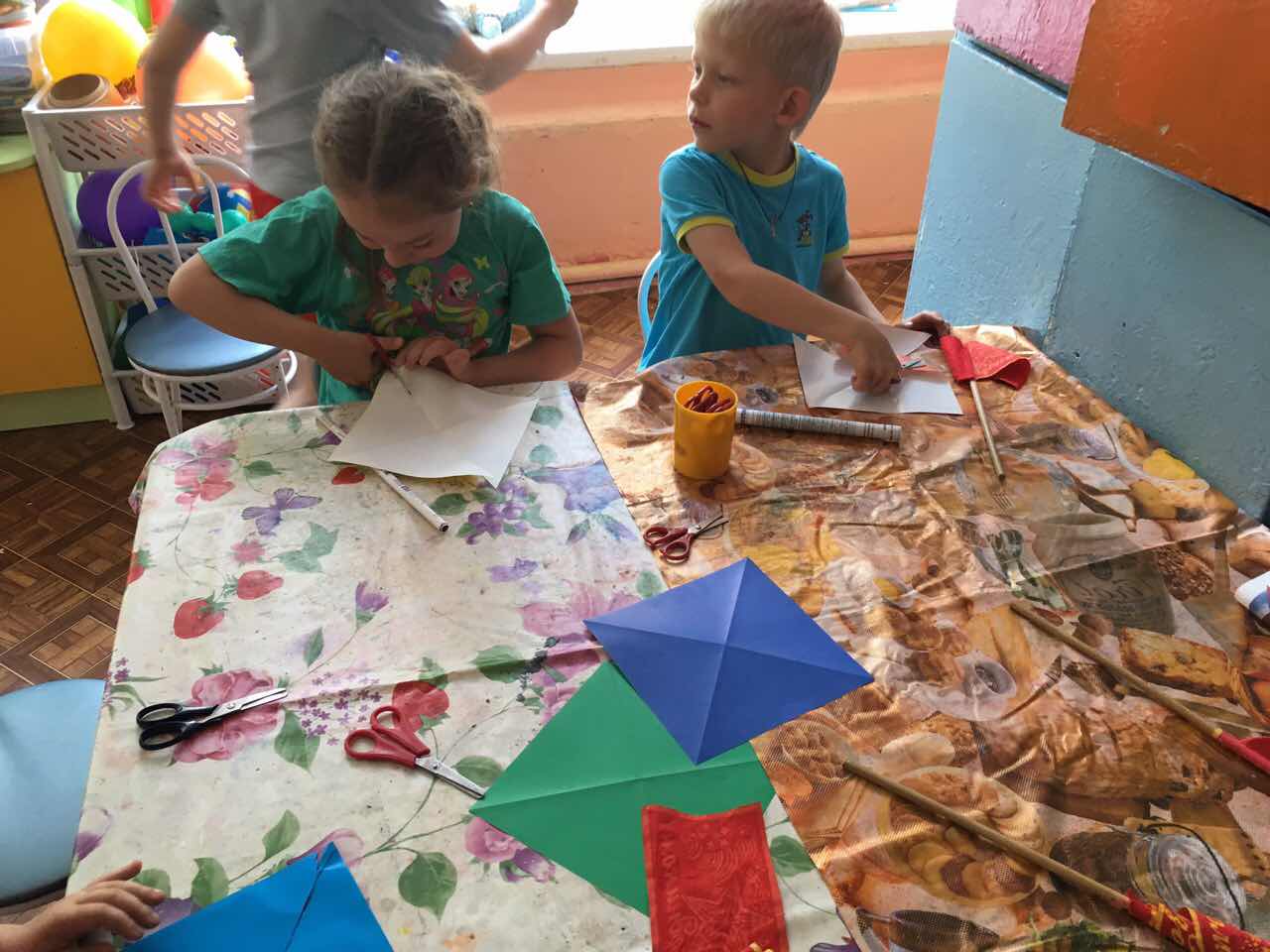 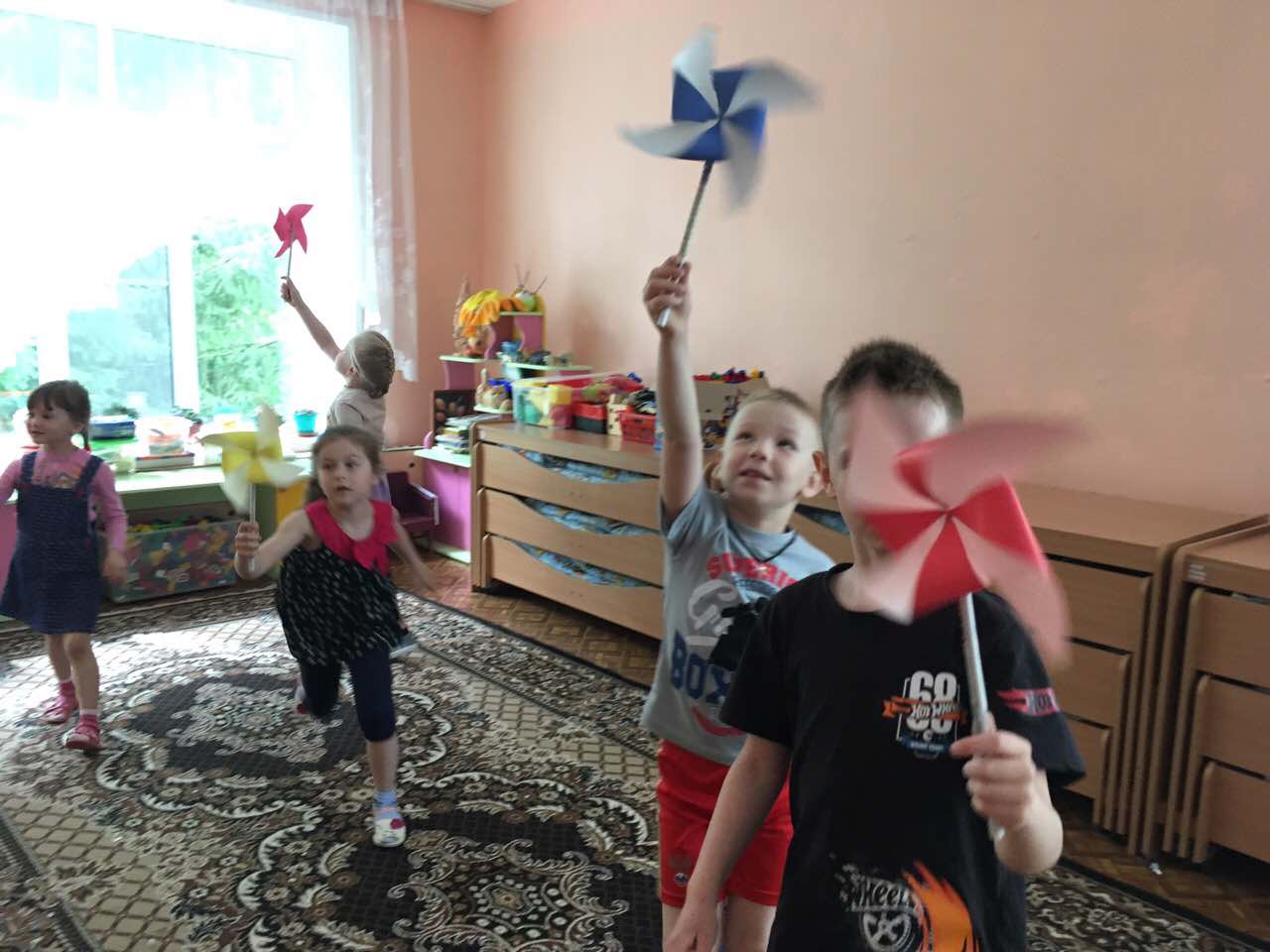 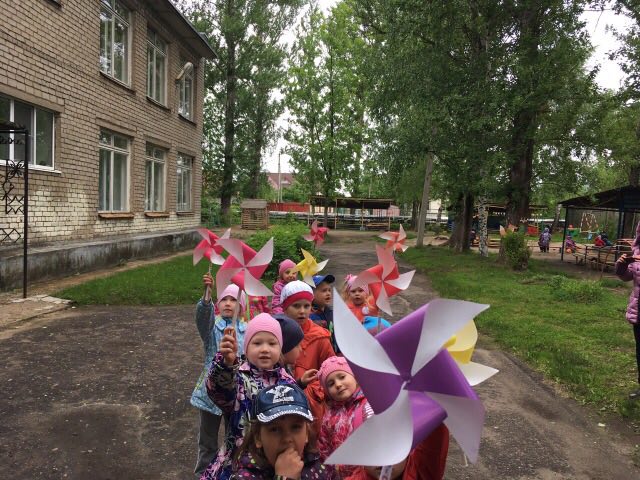 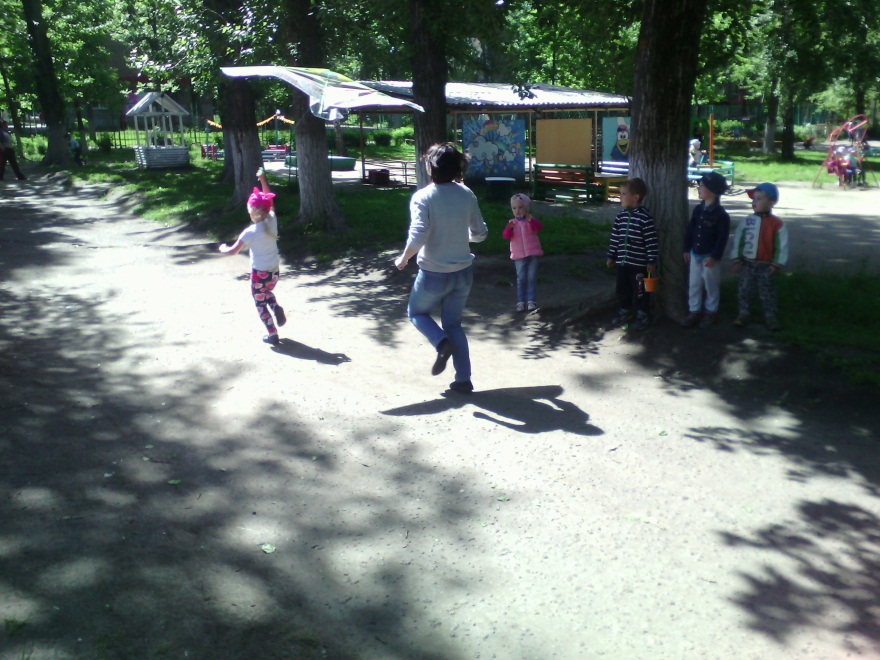 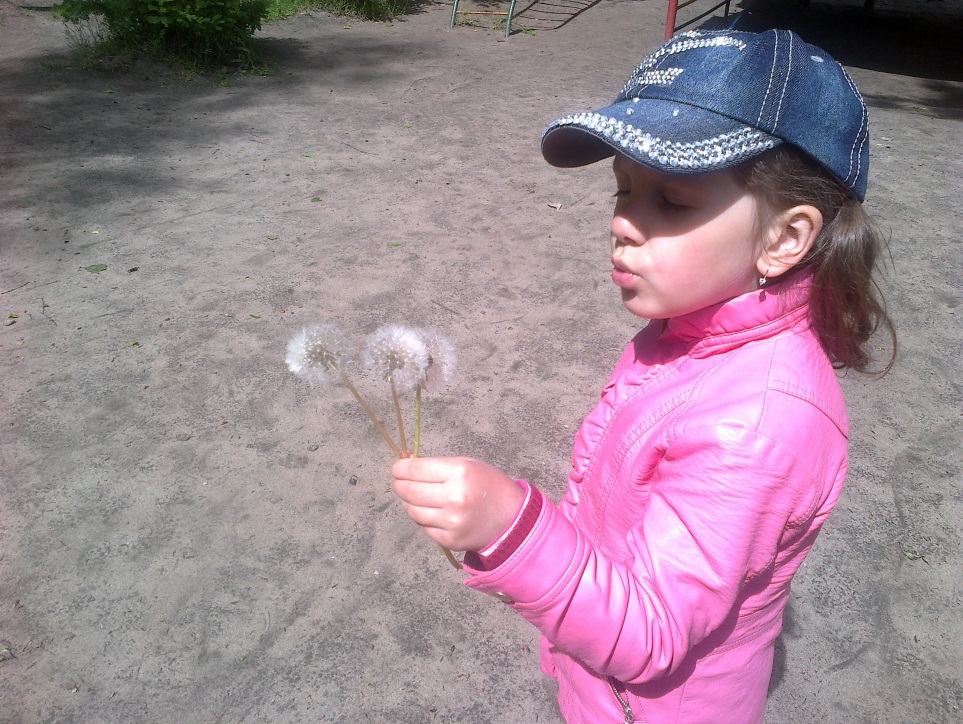 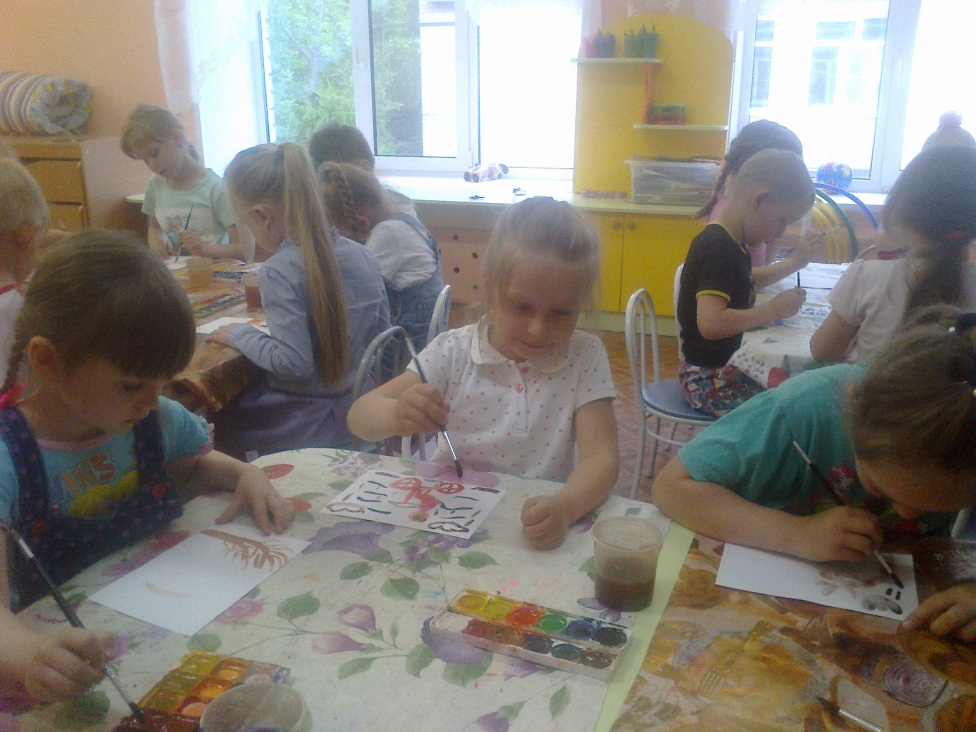 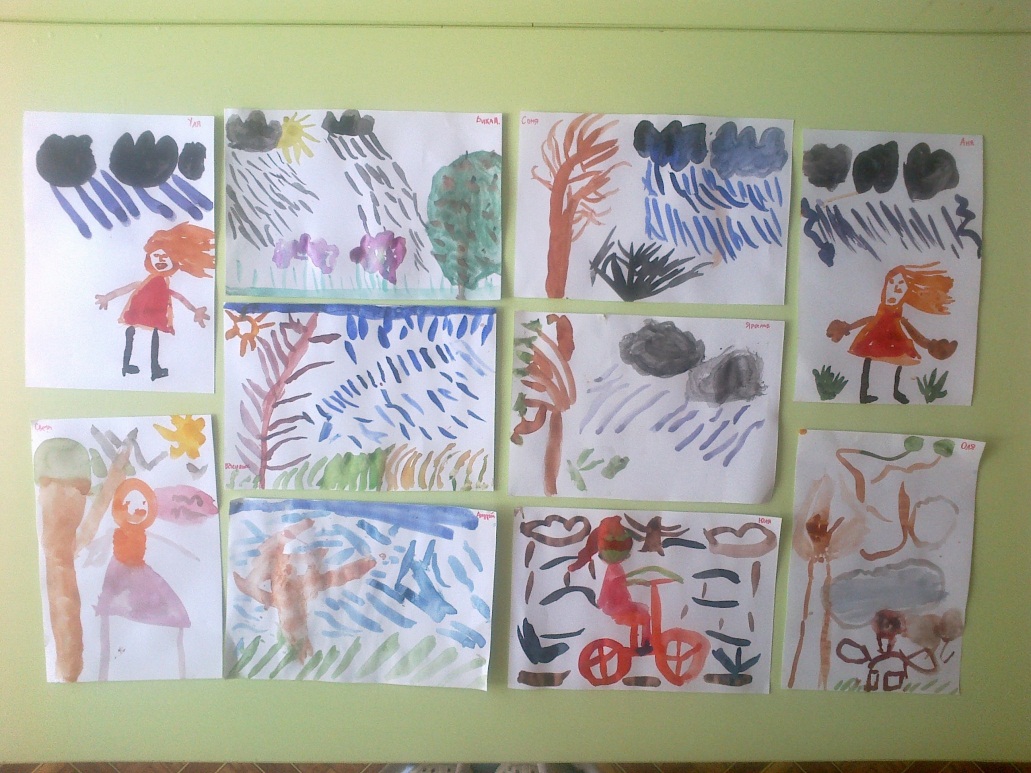 